Parent Teacher Organization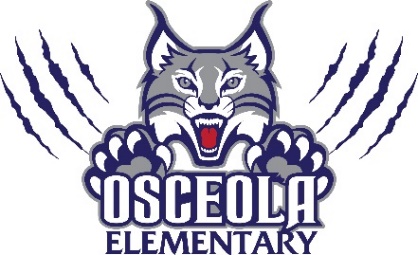 Meeting AgendaMay 2nd at 6:15pmBudget Update – $18,962.68SchoolKids fundraiser update: May 8th - Order forms go home. May 22nd - Paper Order Forms are due back to school. (Checks payable to Osceola Elementary PTO!)May 31st - Online Ordering Ends. School Supply Kits will arrive at school in time for orientation. The pricing that was decided upon does make it a fundraiser, and PTO will earn on average 11% per kit sold. Price to families will be: PreK   $35K         $451st        $452nd       $353rd       $404th       $355th       $40ESE    $30Teacher Appreciation Week May 1st-5thTijuana Flats Spirit Night May 8th from 5:00-8:00Night of the Arts Tuesday, May 9th at 5:30Reading Warehouse Bookfair May 18th-19thBook Fair in A Box- With this program you purchase the entire fair - nothing is returned at the end. You pay only $2.00 per book and sell them at the suggested price of $3.00 per book - resulting in a 33% profit for every book sold. We include table decorations and downloadable marketing material with every fair. Any unsold books (if any) can be used in classrooms, given to deserving students, or saved to be sold at your next book fair.5th Grade Celebration May 22nd-24thPTO Board PositionsOpen Floor/Questions/CommentsNext Meeting TBDPTO Board PositionsCurrent Board MemberPotential Board MemberPresidentKathleen HuntingVice-PresidentMolly JacksonSecretaryJoy ReichenbergMelissa KurdylaTreasurerBrianne StrangeKim FaderVolunteer CoordinatorAmber NoseworthyCommunity Business Partnership CoordinatorJanice JonesLinda VilladonigaFaculty Representative/ SAC LiaisonKathleen Hunting &Molly Jackson